新北市泰山區明志國民小學行動學習教學活動成果一、教學者曾彥文、王建翔、田俊龍曾彥文、王建翔、田俊龍二、專案主題職人懸案： 我是小神探三、學習領域國語、英文、資訊國語、英文、資訊四、教學年級六年級五、核心素養系統思考與解決問題、規劃執行與創新應變、符號運用與溝通表達、科技資訊與媒體素養、人際關係與團隊合作、多元文化與國際理解系統思考與解決問題、規劃執行與創新應變、符號運用與溝通表達、科技資訊與媒體素養、人際關係與團隊合作、多元文化與國際理解系統思考與解決問題、規劃執行與創新應變、符號運用與溝通表達、科技資訊與媒體素養、人際關係與團隊合作、多元文化與國際理解系統思考與解決問題、規劃執行與創新應變、符號運用與溝通表達、科技資訊與媒體素養、人際關係與團隊合作、多元文化與國際理解六、設計理念跨領域結合: 以閱讀課「職人大解密」與國語領域「名偵探福爾摩斯」單元為主軸，結合英文領域「What do you want to be？」，資訊領域「cospaces VR/AR」課程。跨領域結合: 以閱讀課「職人大解密」與國語領域「名偵探福爾摩斯」單元為主軸，結合英文領域「What do you want to be？」，資訊領域「cospaces VR/AR」課程。跨領域結合: 以閱讀課「職人大解密」與國語領域「名偵探福爾摩斯」單元為主軸，結合英文領域「What do you want to be？」，資訊領域「cospaces VR/AR」課程。跨領域結合: 以閱讀課「職人大解密」與國語領域「名偵探福爾摩斯」單元為主軸，結合英文領域「What do you want to be？」，資訊領域「cospaces VR/AR」課程。七、能力指標九年一貫能力指標【國語文】-2 能在聆聽不同媒材時，從中獲取有用的資訊。-5 能結合科技與資訊，提升聆聽學習的效果。5-3-4-1 能認識不同的文類(如：詩歌、散文、小說、戲劇等)。 5-3-4-2 能主動閱讀不同文類的文學作品。-4 能將閱讀材料與實際生活經驗相結合。-2 學習資料剪輯、摘要和整理的能力。-1 能結合電腦科技，提高語文與資訊互動和應用能力。-1 能利用電腦編輯班刊或自己的作品集。 能發揮想像力，嘗試創作，並欣賞自己的作品。【英語】C1-1-3 能聽懂高年段所習得的詞彙。C2-1-12 能進行簡易的角色扮演。C3-1-5 能讀懂高年段所習得的句子。C4-1-5 能拼寫高年段所習得之 應用字詞。C5-1-5 能聽懂高年段的生活用 語，並能作適當的回應。D6-1-12 樂於參與有助提升英 語能力的活動(如: 英語營、詩歌朗誦、 短劇表演或比賽等)。【國語文】-2 能在聆聽不同媒材時，從中獲取有用的資訊。-5 能結合科技與資訊，提升聆聽學習的效果。5-3-4-1 能認識不同的文類(如：詩歌、散文、小說、戲劇等)。 5-3-4-2 能主動閱讀不同文類的文學作品。-4 能將閱讀材料與實際生活經驗相結合。-2 學習資料剪輯、摘要和整理的能力。-1 能結合電腦科技，提高語文與資訊互動和應用能力。-1 能利用電腦編輯班刊或自己的作品集。 能發揮想像力，嘗試創作，並欣賞自己的作品。【英語】C1-1-3 能聽懂高年段所習得的詞彙。C2-1-12 能進行簡易的角色扮演。C3-1-5 能讀懂高年段所習得的句子。C4-1-5 能拼寫高年段所習得之 應用字詞。C5-1-5 能聽懂高年段的生活用 語，並能作適當的回應。D6-1-12 樂於參與有助提升英 語能力的活動(如: 英語營、詩歌朗誦、 短劇表演或比賽等)。【國語文】-2 能在聆聽不同媒材時，從中獲取有用的資訊。-5 能結合科技與資訊，提升聆聽學習的效果。5-3-4-1 能認識不同的文類(如：詩歌、散文、小說、戲劇等)。 5-3-4-2 能主動閱讀不同文類的文學作品。-4 能將閱讀材料與實際生活經驗相結合。-2 學習資料剪輯、摘要和整理的能力。-1 能結合電腦科技，提高語文與資訊互動和應用能力。-1 能利用電腦編輯班刊或自己的作品集。 能發揮想像力，嘗試創作，並欣賞自己的作品。【英語】C1-1-3 能聽懂高年段所習得的詞彙。C2-1-12 能進行簡易的角色扮演。C3-1-5 能讀懂高年段所習得的句子。C4-1-5 能拼寫高年段所習得之 應用字詞。C5-1-5 能聽懂高年段的生活用 語，並能作適當的回應。D6-1-12 樂於參與有助提升英 語能力的活動(如: 英語營、詩歌朗誦、 短劇表演或比賽等)。七、能力指標重大議題【生涯發展教育】 2-2-3 認識不同類型工作內容。【生涯發展教育】 覺察如何解決問題及做決定。【生涯發展教育】 培養互助合作的工作態度。【性別平等教育】 2-4-4解析人際互動中的性別偏見與歧視。【人權教育】2-4-2 認識各種人權與日常生活的關係。[環境教育]  藉由身體感官接觸自然環境中的動、植物和景觀，啟發、欣賞自然之美，並能以畫圖勞作和說故事的方式表達對動、植物和景觀的感受與敏感。 瞭解人與環境互動互依關係，建立積極的環境態度與環境倫理。[資訊教育] 能操作及應用電腦多媒體設備。了解多媒體電腦設備，以及圖形、影像、文字、動畫、語音的整合應用。2-4-3認識程式語言、了解其功能與應用，有開放規格、自由軟體的概念。3-2-1能進行編輯、列印設定，並能結合文字、圖畫等完成文稿的編輯。4-3-2 能找到合適的網站資源、圖書館資源及檔案傳輸等。4-3-3能利用資訊科技媒體等搜尋需要的資料。【生涯發展教育】 2-2-3 認識不同類型工作內容。【生涯發展教育】 覺察如何解決問題及做決定。【生涯發展教育】 培養互助合作的工作態度。【性別平等教育】 2-4-4解析人際互動中的性別偏見與歧視。【人權教育】2-4-2 認識各種人權與日常生活的關係。[環境教育]  藉由身體感官接觸自然環境中的動、植物和景觀，啟發、欣賞自然之美，並能以畫圖勞作和說故事的方式表達對動、植物和景觀的感受與敏感。 瞭解人與環境互動互依關係，建立積極的環境態度與環境倫理。[資訊教育] 能操作及應用電腦多媒體設備。了解多媒體電腦設備，以及圖形、影像、文字、動畫、語音的整合應用。2-4-3認識程式語言、了解其功能與應用，有開放規格、自由軟體的概念。3-2-1能進行編輯、列印設定，並能結合文字、圖畫等完成文稿的編輯。4-3-2 能找到合適的網站資源、圖書館資源及檔案傳輸等。4-3-3能利用資訊科技媒體等搜尋需要的資料。【生涯發展教育】 2-2-3 認識不同類型工作內容。【生涯發展教育】 覺察如何解決問題及做決定。【生涯發展教育】 培養互助合作的工作態度。【性別平等教育】 2-4-4解析人際互動中的性別偏見與歧視。【人權教育】2-4-2 認識各種人權與日常生活的關係。[環境教育]  藉由身體感官接觸自然環境中的動、植物和景觀，啟發、欣賞自然之美，並能以畫圖勞作和說故事的方式表達對動、植物和景觀的感受與敏感。 瞭解人與環境互動互依關係，建立積極的環境態度與環境倫理。[資訊教育] 能操作及應用電腦多媒體設備。了解多媒體電腦設備，以及圖形、影像、文字、動畫、語音的整合應用。2-4-3認識程式語言、了解其功能與應用，有開放規格、自由軟體的概念。3-2-1能進行編輯、列印設定，並能結合文字、圖畫等完成文稿的編輯。4-3-2 能找到合適的網站資源、圖書館資源及檔案傳輸等。4-3-3能利用資訊科技媒體等搜尋需要的資料。八、教學目標能認識不同類型的職業，並探索不同職業所具備的能力與特質。主動閱讀不同文類，欣賞偵探小說，並了解偵探小說的創作過程。能蒐集生活中各類職業的素材當作架構來創作偵探小說，並完成表演的劇本，以戲劇方式產出。能嘗試運用平板來攝影戲劇，應用多媒體設備編輯影音作品，放置網路上互相分享，欣賞與評析。能認識不同類型的職業，並探索不同職業所具備的能力與特質。主動閱讀不同文類，欣賞偵探小說，並了解偵探小說的創作過程。能蒐集生活中各類職業的素材當作架構來創作偵探小說，並完成表演的劇本，以戲劇方式產出。能嘗試運用平板來攝影戲劇，應用多媒體設備編輯影音作品，放置網路上互相分享，欣賞與評析。能認識不同類型的職業，並探索不同職業所具備的能力與特質。主動閱讀不同文類，欣賞偵探小說，並了解偵探小說的創作過程。能蒐集生活中各類職業的素材當作架構來創作偵探小說，並完成表演的劇本，以戲劇方式產出。能嘗試運用平板來攝影戲劇，應用多媒體設備編輯影音作品，放置網路上互相分享，欣賞與評析。能認識不同類型的職業，並探索不同職業所具備的能力與特質。主動閱讀不同文類，欣賞偵探小說，並了解偵探小說的創作過程。能蒐集生活中各類職業的素材當作架構來創作偵探小說，並完成表演的劇本，以戲劇方式產出。能嘗試運用平板來攝影戲劇，應用多媒體設備編輯影音作品，放置網路上互相分享，欣賞與評析。教學方法探究式教學法  專題導向教學法探究式教學法  專題導向教學法探究式教學法  專題導向教學法探究式教學法  專題導向教學法教學模式教學設計與流程教學設計與流程教學設計與流程教學設計與流程E參與情境活動一：[職人大解密]書籍特展(閱讀課)﹅認識福爾摩斯(國語課)活動一：[職人大解密]書籍特展(閱讀課)﹅認識福爾摩斯(國語課)活動一：[職人大解密]書籍特展(閱讀課)﹅認識福爾摩斯(國語課)活動一：[職人大解密]書籍特展(閱讀課)﹅認識福爾摩斯(國語課)E參與情境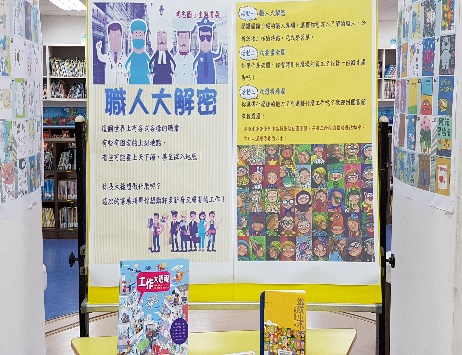 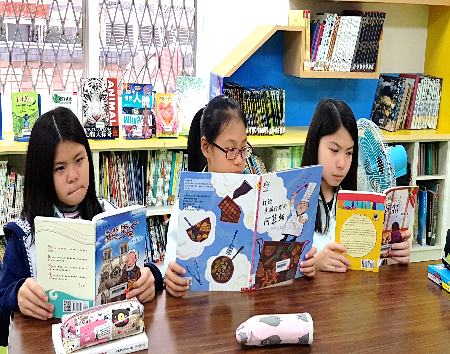 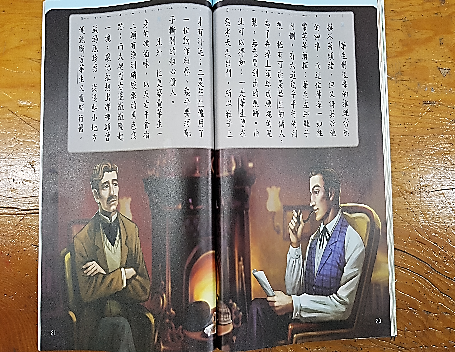 E參與情境三月份圖書館舉辦認識不同職業的書籍特展，以及有獎徵答活動。在圖書館揀選自己喜歡的職業相關書籍來進行閱讀教學，與分享心得。在圖書館揀選自己喜歡的職業相關書籍來進行閱讀教學，與分享心得。認識偵探小說，了解創作起源，帶領學生抽絲剝繭，領略觀察入微與邏輯推理的能力。E參與情境活動二：”What do you want to be?”(英語課)活動二：”What do you want to be?”(英語課)活動二：”What do you want to be?”(英語課)活動二：”What do you want to be?”(英語課)E參與情境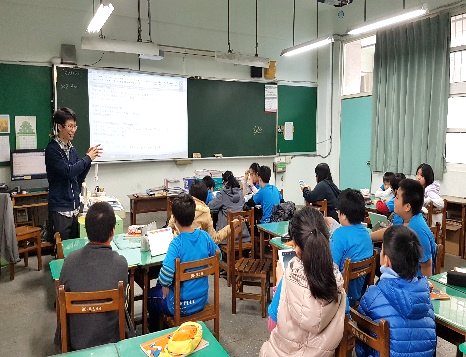 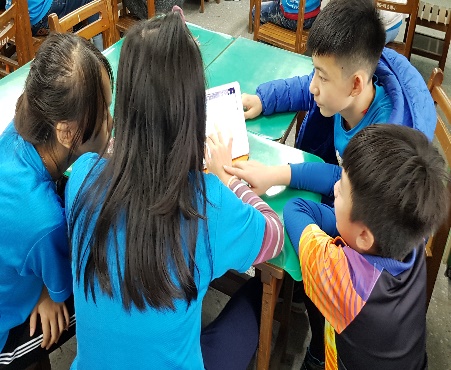 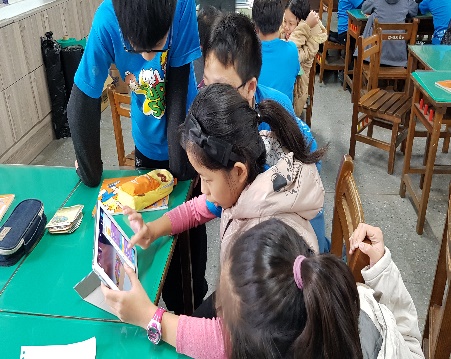 E參與情境從課本單元學習各種職業英語稱謂與句型練習，思考各種職業不同特色。使用QUIZLET提升對單字的熟練與發音，為錄製影片做準備。使用QUIZLET提升對單字的熟練與發音，為錄製影片做準備。使用BAAMBOOZLE與同學進行桌遊口說練習。E參與情境數位工具與資源：quizlet、bamboozle、nearpad、classdojo、apple平板數位工具與資源：quizlet、bamboozle、nearpad、classdojo、apple平板數位工具與資源：quizlet、bamboozle、nearpad、classdojo、apple平板數位工具與資源：quizlet、bamboozle、nearpad、classdojo、apple平板E參與情境E評量方式：1.能欣賞不同文類，並激起探究創作起緣的欲望。E評量方式：1.能欣賞不同文類，並激起探究創作起緣的欲望。E評量方式：1.能欣賞不同文類，並激起探究創作起緣的欲望。E評量方式：1.能欣賞不同文類，並激起探究創作起緣的欲望。M任務探索活動一：探索職業百態與認識自我興趣(國語課)(綜合課)活動一：探索職業百態與認識自我興趣(國語課)(綜合課)活動一：探索職業百態與認識自我興趣(國語課)(綜合課)活動一：探索職業百態與認識自我興趣(國語課)(綜合課)M任務探索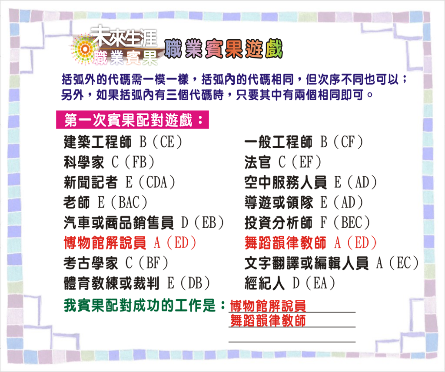 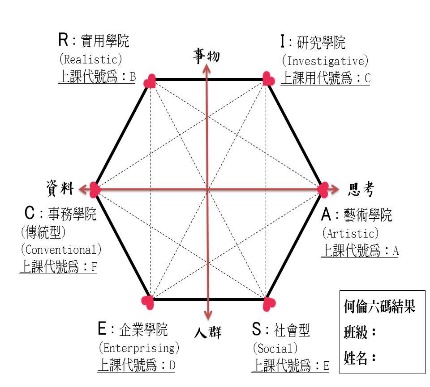 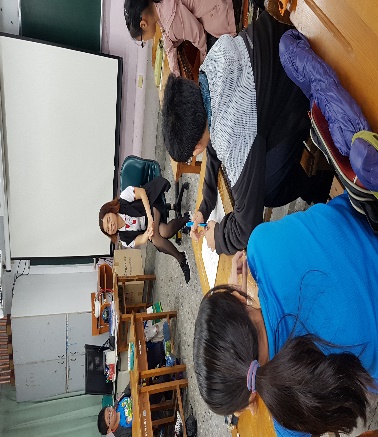 M任務探索依自己的意向填寫興趣探索學習單，最後結果配對出可能適合自己的未來職業。完成何倫碼表格，檢核自我興趣的結果，探索自己屬於何種社會類型。完成何倫碼表格，檢核自我興趣的結果，探索自己屬於何種社會類型。邀請家長來教室進行職業甘苦的訪談，各組提問並做訪問紀錄。M任務探索活動二：”I  want  to  be  a  …”(英語課)活動二：”I  want  to  be  a  …”(英語課)活動二：”I  want  to  be  a  …”(英語課)活動二：”I  want  to  be  a  …”(英語課)M任務探索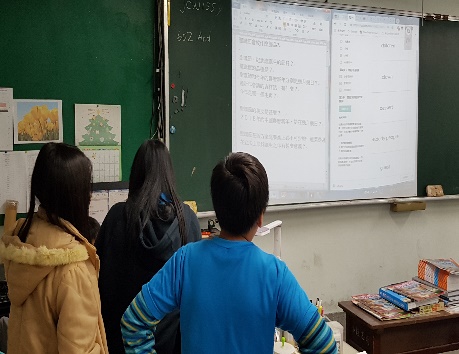 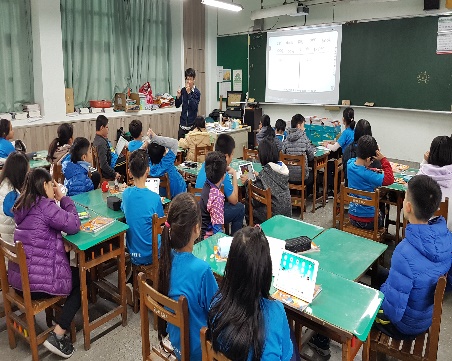 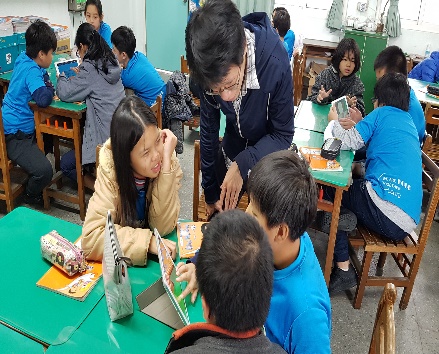 M任務探索學生討論未來想當的職業，使用網路資源查出正確說法。學生討論未來想當的職業，使用網路資源查出正確說法。討論各種職業生活與工作細節。使用BAAMBOOZLE第二次與同學進行桌遊口說練習。M任務探索活動三：Cospaces VR場景設計及Coblock程式設計（資訊課四節）活動三：Cospaces VR場景設計及Coblock程式設計（資訊課四節）活動三：Cospaces VR場景設計及Coblock程式設計（資訊課四節）活動三：Cospaces VR場景設計及Coblock程式設計（資訊課四節）M任務探索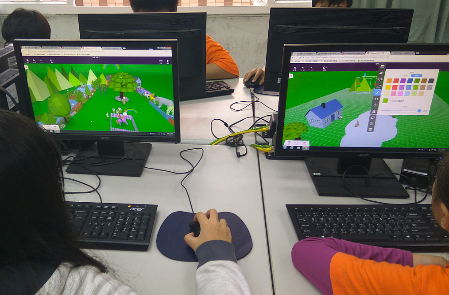 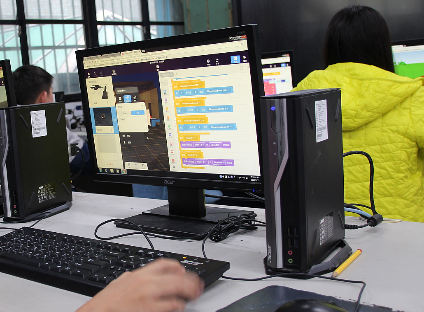 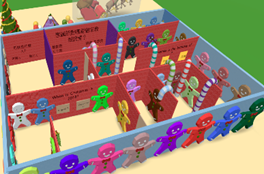 M任務探索探索Cospaces 的場景設計，激發故事情節的想像力探索Cospaces 的場景設計，激發故事情節的想像力學習Cospaces內 Coblock程式積木控制角色與物件以聖誕節為主題設計英文單字迷宮闖關遊戲M任務探索數位工具與資源：cospaces VR、coblock、 baamboozle、classdojo、apple平板數位工具與資源：cospaces VR、coblock、 baamboozle、classdojo、apple平板數位工具與資源：cospaces VR、coblock、 baamboozle、classdojo、apple平板數位工具與資源：cospaces VR、coblock、 baamboozle、classdojo、apple平板M任務探索E評量方式：1.能了解自己的興趣，並對不同職業工作性質與能力有所了解（國語）。3. 能使用場景內基本功能設計空間，能用Coblock積木控制角色、物件(資訊)E評量方式：1.能了解自己的興趣，並對不同職業工作性質與能力有所了解（國語）。3. 能使用場景內基本功能設計空間，能用Coblock積木控制角色、物件(資訊)E評量方式：1.能了解自己的興趣，並對不同職業工作性質與能力有所了解（國語）。3. 能使用場景內基本功能設計空間，能用Coblock積木控制角色、物件(資訊)E評量方式：1.能了解自己的興趣，並對不同職業工作性質與能力有所了解（國語）。3. 能使用場景內基本功能設計空間，能用Coblock積木控制角色、物件(資訊)J合作建造活動一：編寫偵探小說與演出短篇戲劇(國語課)(英語課)活動一：編寫偵探小說與演出短篇戲劇(國語課)(英語課)活動一：編寫偵探小說與演出短篇戲劇(國語課)(英語課)活動一：編寫偵探小說與演出短篇戲劇(國語課)(英語課)J合作建造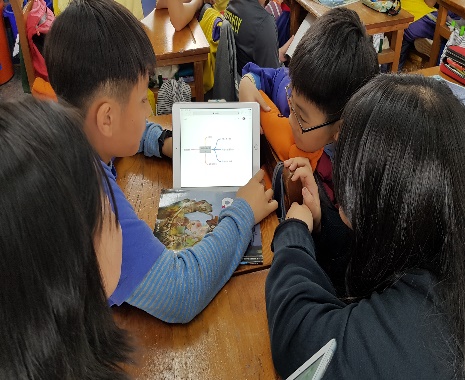 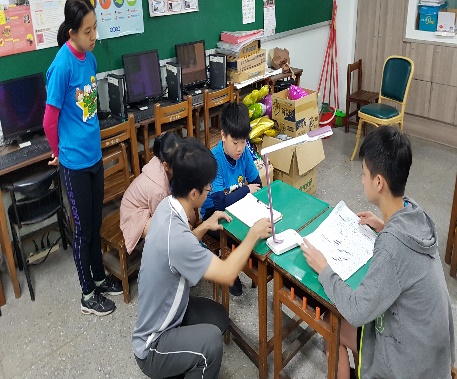 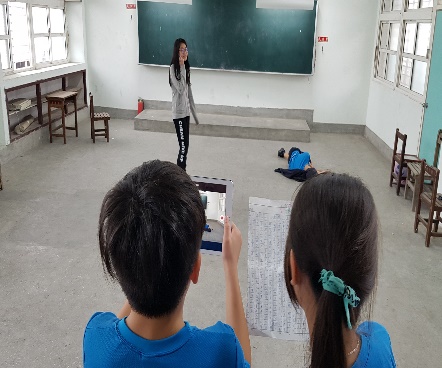 J合作建造各組利用coggle一起討論出偵探推理故事的大綱(心智圖)，並分工合作編寫角色完成故事劇本。共同討論調整劇本中英語單字或對話部分，協助共同完成攝影短片。共同討論調整劇本中英語單字或對話部分，協助共同完成攝影短片。小組分工拍攝短篇戲劇的影片，有人攝影，有人演戲，有人當導演。J合作建造活動二：：Cospaces VR平台共做國語課的偵探故事（資訊課四節）活動二：：Cospaces VR平台共做國語課的偵探故事（資訊課四節）活動二：：Cospaces VR平台共做國語課的偵探故事（資訊課四節）活動二：：Cospaces VR平台共做國語課的偵探故事（資訊課四節）J合作建造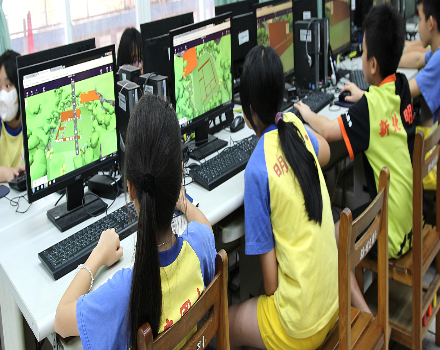 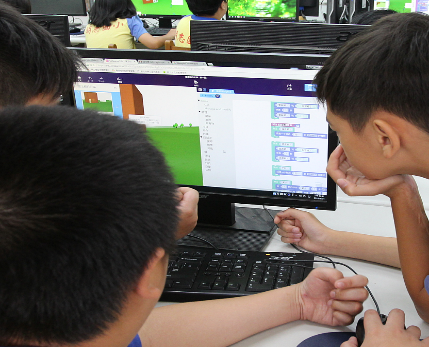 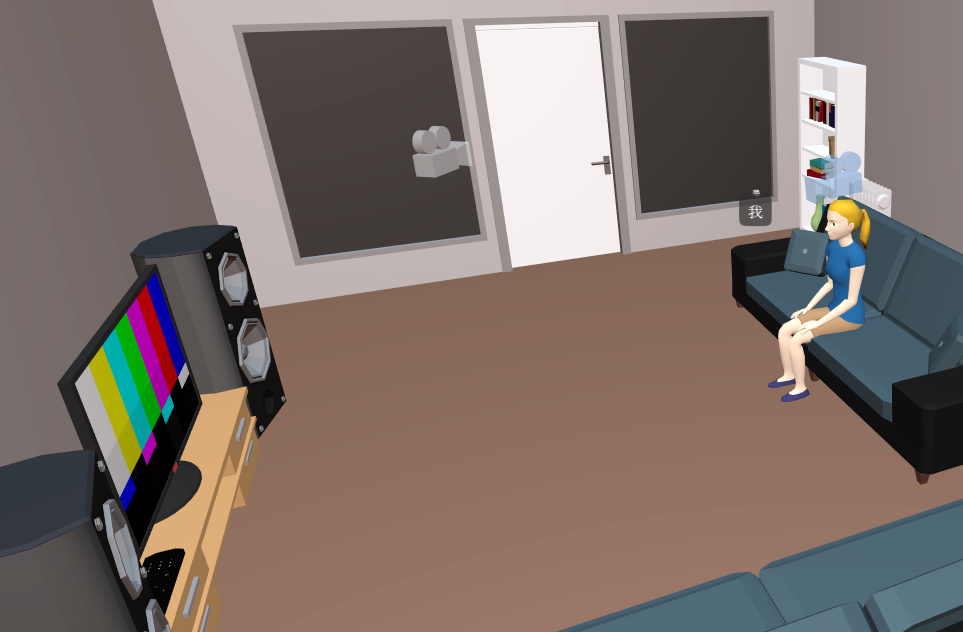 J合作建造在Cospaces平台上各組學生共同合作，融合國語課的偵探故事情節與英文課所學的單字，進行場景與程式設計各組學生需根據個人所擅長的部份進分工合作，如：擅長打造建築物設計，擅長美化整個場景以及擅長程式設計者各組學生需根據個人所擅長的部份進分工合作，如：擅長打造建築物設計，擅長美化整個場景以及擅長程式設計者各組學生將國語課以flipgrid 錄製的審問影片上傳至Cospaces 場景，並以程式控制播放，控制取景的角度位置，產生電影效果J合作建造數位工具與資源：coggle、cospaces VR、fripgrid、apple平板數位工具與資源：coggle、cospaces VR、fripgrid、apple平板數位工具與資源：coggle、cospaces VR、fripgrid、apple平板數位工具與資源：coggle、cospaces VR、fripgrid、apple平板J合作建造E評量方式：1.能分工完成偵探故事的推理創作，並合作自製影片（國語）。3.能與同學規劃，合作分工，運用多元媒體將偵探故事以各種不同形式呈現（資訊）。E評量方式：1.能分工完成偵探故事的推理創作，並合作自製影片（國語）。3.能與同學規劃，合作分工，運用多元媒體將偵探故事以各種不同形式呈現（資訊）。E評量方式：1.能分工完成偵探故事的推理創作，並合作自製影片（國語）。3.能與同學規劃，合作分工，運用多元媒體將偵探故事以各種不同形式呈現（資訊）。E評量方式：1.能分工完成偵探故事的推理創作，並合作自製影片（國語）。3.能與同學規劃，合作分工，運用多元媒體將偵探故事以各種不同形式呈現（資訊）。S分享省思活動一：自製的短片分享與交流(國語課)活動一：自製的短片分享與交流(國語課)活動一：自製的短片分享與交流(國語課)活動一：自製的短片分享與交流(國語課)S分享省思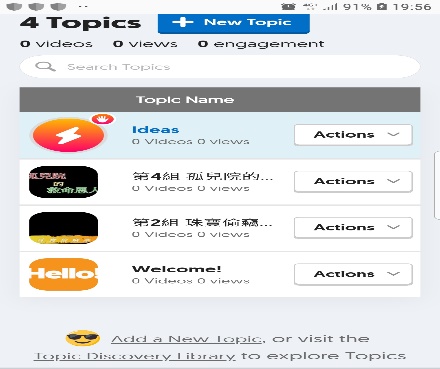 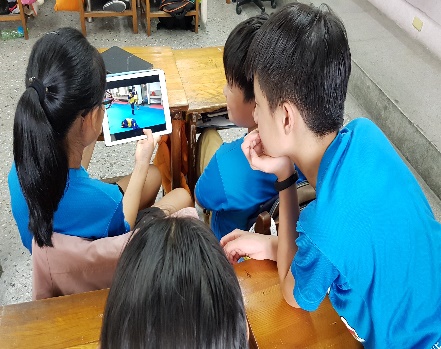 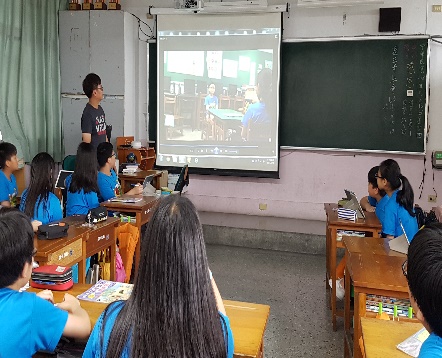 S分享省思各組將拍攝的影片成果上傳至fripgrid，供全班或其他班級學生欣賞。各組交流分享影片，並依據線索合作破案，試驗自己能否成為小神探。各組交流分享影片，並依據線索合作破案，試驗自己能否成為小神探。全班舉辦特映會，共同欣賞各組的自製成果，並對自己的學習進行省思和回饋。S分享省思活動二：作品分享上傳及省思回應（資訊課一節）活動二：作品分享上傳及省思回應（資訊課一節）活動二：作品分享上傳及省思回應（資訊課一節）活動二：作品分享上傳及省思回應（資訊課一節）S分享省思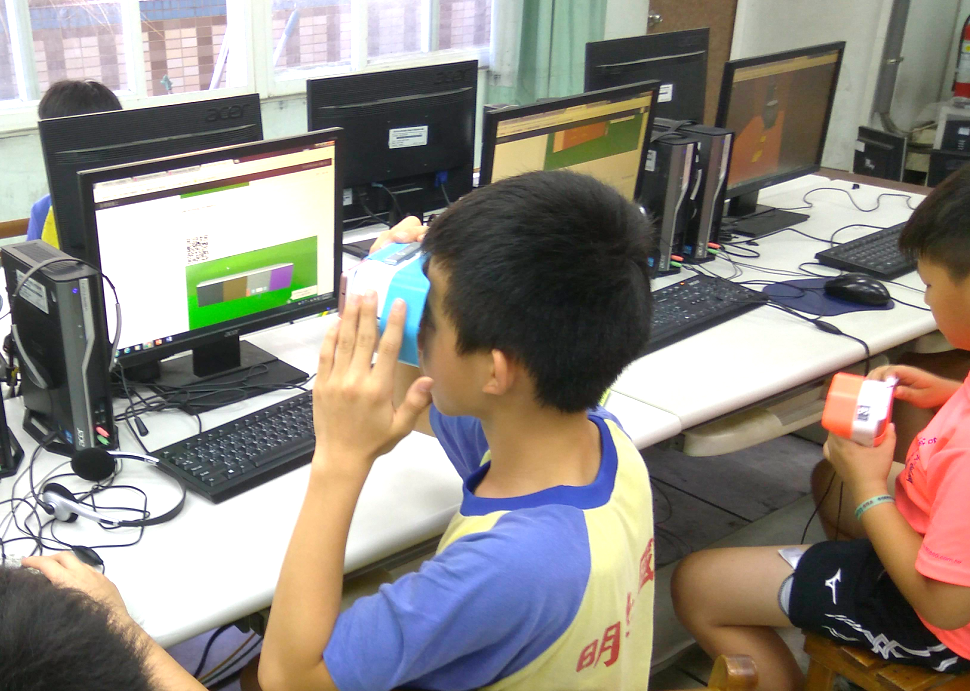 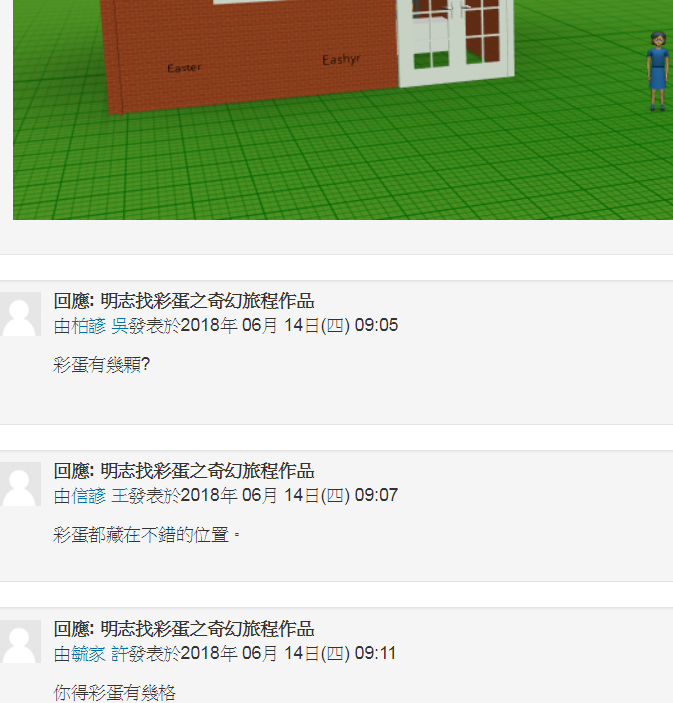 S分享省思各組以電腦或VR眼鏡觀看自己的遊戲，並體驗別組所設計的故事遊戲。上傳分享作品到明志線上課程討論區。學生發表看法並傾聽別人的意見，做適當的回應。上傳分享作品到明志線上課程討論區。學生發表看法並傾聽別人的意見，做適當的回應。S分享省思活動三：名稱活動三：名稱活動三：名稱活動三：名稱S分享省思照片照片S分享省思文字說明文字說明S分享省思數位工具與資源：moodle 平台、cospaces VR、fripgrid、classdojo、apple平板數位工具與資源：moodle 平台、cospaces VR、fripgrid、classdojo、apple平板數位工具與資源：moodle 平台、cospaces VR、fripgrid、classdojo、apple平板數位工具與資源：moodle 平台、cospaces VR、fripgrid、classdojo、apple平板S分享省思E評量方式：1. 能發表介紹作品與同學分享。             2. 學生能發表看法並傾聽別人的意見，做適當的回應。E評量方式：1. 能發表介紹作品與同學分享。             2. 學生能發表看法並傾聽別人的意見，做適當的回應。E評量方式：1. 能發表介紹作品與同學分享。             2. 學生能發表看法並傾聽別人的意見，做適當的回應。E評量方式：1. 能發表介紹作品與同學分享。             2. 學生能發表看法並傾聽別人的意見，做適當的回應。教學模式教學設計與流程教學設計與流程教學設計與流程數位工具與資源E核心素養與評量方式E參與情境活動一：名稱活動一：名稱活動一：名稱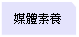 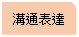 E參與情境照片E參與情境文字說明E參與情境活動二：名稱活動二：名稱活動二：名稱E參與情境照片E參與情境文字說明M任務探索活動一：名稱活動一：名稱活動一：名稱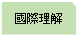 M任務探索照片M任務探索文字說明M任務探索活動二：名稱活動二：名稱活動二：名稱M任務探索照片M任務探索文字說明M任務探索活動三：Cospaces VR場景設計及Coblock程式設計活動三：Cospaces VR場景設計及Coblock程式設計活動三：Cospaces VR場景設計及Coblock程式設計M任務探索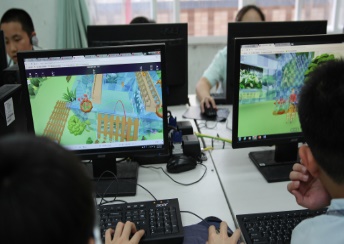 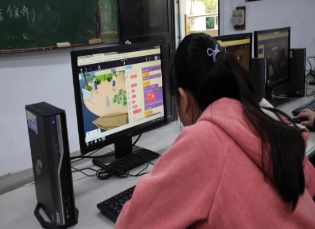 M任務探索探索Cospaces 的場景設計，激發故事情節的想像力J合作建造活動一：名稱活動一：名稱活動一：名稱J合作建造照片J合作建造文字說明J合作建造活動二：名稱活動二：名稱活動二：名稱J合作建造照片J合作建造文字說明J合作建造活動三：名稱活動三：名稱活動三：名稱J合作建造照片J合作建造文字說明S分享省思活動一：名稱活動一：名稱活動一：名稱S分享省思照片S分享省思文字說明S分享省思活動二：名稱活動二：名稱活動二：名稱S分享省思照片S分享省思文字說明S分享省思活動三：名稱活動三：名稱活動三：名稱S分享省思照片S分享省思文字說明